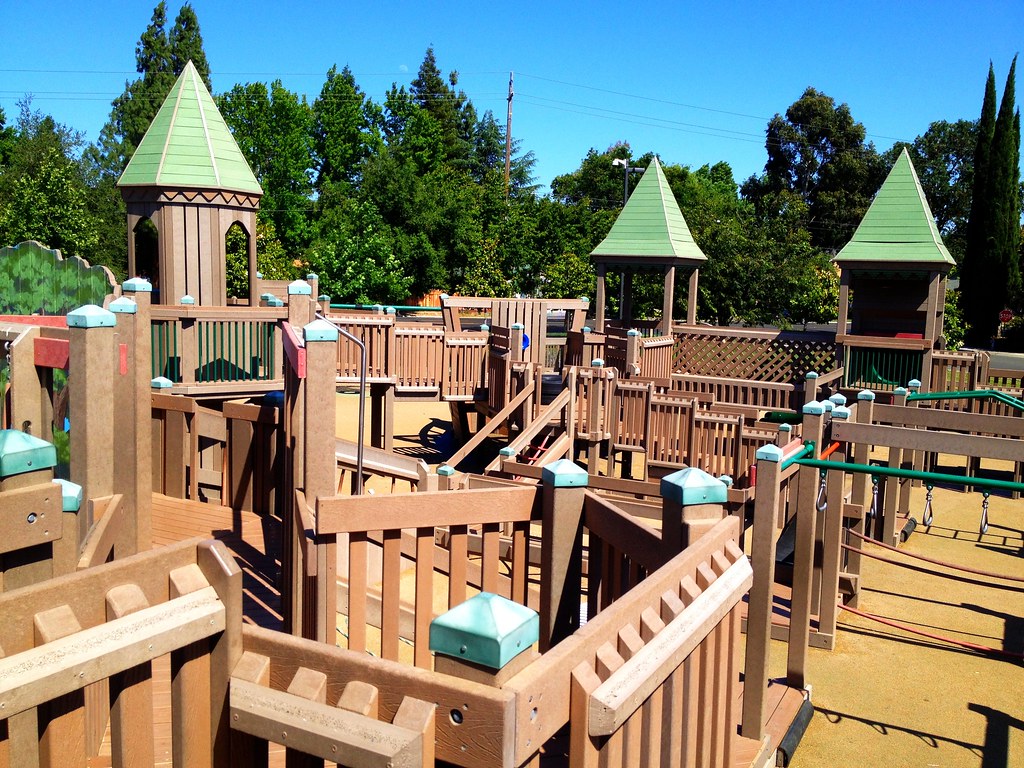 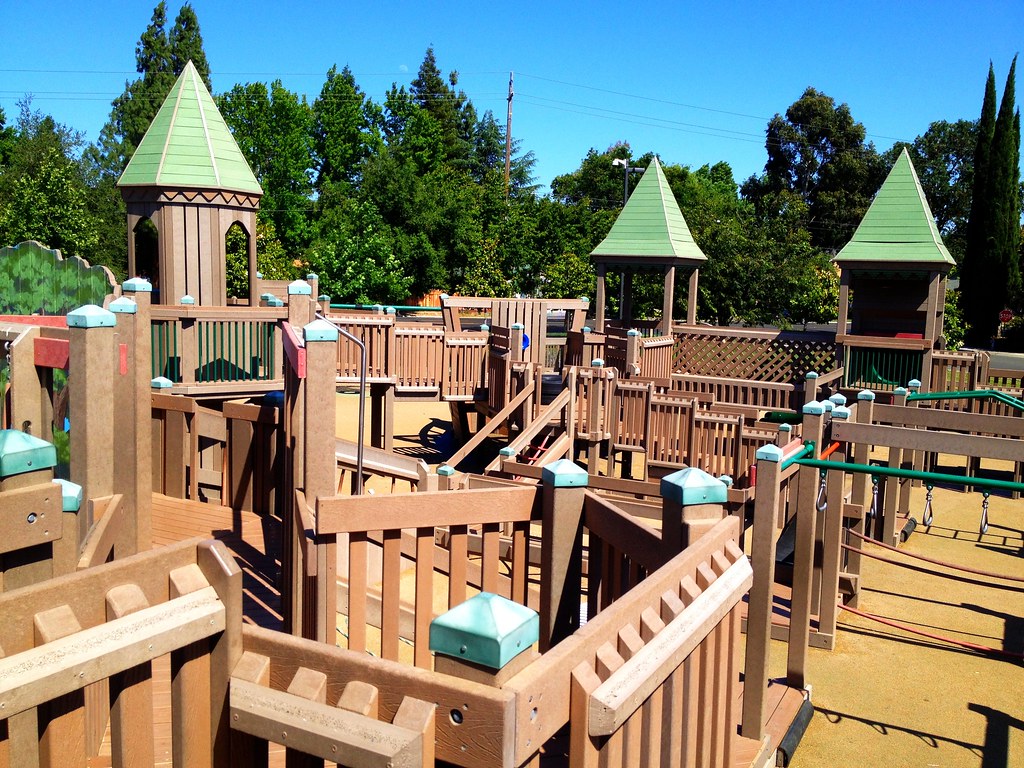 Volunteer sign-up for the Playground of Dreams Sealing ProjectFriday, September 15, 2023Saturday, September 16, 2023I would like to volunteer for: (please check the days you are volunteering for)_____ Friday, September 15th____ Saturday, September 16thFirst Name: ___________________________________________Last Name: ___________________________________________Phone number: ________________________________________Email: _______________________________________________	Address: ______________________________________________Waivers signed ____